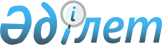 О внесении изменений в приказ Министра образования и науки Республики Казахстан от 25 ноября 2014 года № 484 "Об утверждении Правил разработки государственных общеобязательных стандартов образования"
					
			Утративший силу
			
			
		
					Приказ Министра образования и науки Республики Казахстан от 27 января 2016 года № 84. Зарегистрирован в Министерстве юстиции Республики Казахстан 23 февраля 2016 года № 13169. Утратил силу приказом Министра образования и науки Республики Казахстан от 4 октября 2018 года № 536 (вводится в действие после дня его первого официального опубликования)
      Сноска. Утратил силу приказом Министра образования и науки РК от 04.10.2018 № 536 (вводится в действие после дня его первого официального опубликования).
      В соответствии с подпунктом 6-2) статьи 5 Закона Республики Казахстан от 27 июля 2007 года "Об образовании" ПРИКАЗЫВАЮ:
      1. Внести в приказ Министра образования и науки Республики Казахстан от 25 ноября 2014 года № 484 "Об утверждении Правил разработки государственных общеобязательных стандартов образования" (зарегистрированный в Реестре государственной регистрации нормативных правовых актов под № 9997, опубликованный в газете "Казахстанская правда" от 2 апреля 2015 года № 59 (28537)) следующие изменения:
      в Правилах разработки государственных общеобязательных стандартов образования, утвержденных указанным приказом:
      в пункте 10:
      абзац первый подпункта 5) изложить в следующей редакции:
      "5) образовательные программы технического и профессионального образования в зависимости от их содержания и уровня квалификации подготовки обучающихся в соответствии с Национальной рамкой квалификаций направлены на освоение:";
      подпункты 6), 7) и 8) изложить в следующей редакции:
      "6) образовательные программы послесреднего образования направлены на подготовку квалифицированных рабочих кадров, специалистов среднего звена и прикладного бакалавра из числа граждан, имеющих среднее образование (общее среднее или техническое и профессиональное);
      7) образовательные программы высшего образования направлены на подготовку специалистов с присвоением квалификации и (или) академической степени "бакалавр", последовательное повышение уровня их профессиональной подготовки и предусматривают изучение цикла общеобразовательных дисциплин, цикла базовых дисциплин, цикла профилирующих дисциплин, а также прохождение профессиональной практики по соответствующим специальностям;
      8) образовательные программы послевузовского образования направлены на подготовку научных и педагогических кадров высшей квалификации, последовательное повышение уровня их научной и педагогической подготовки и предусматривают: теоретическое обучение, включающее базовые и профильные дисциплины; практику; научно-исследовательскую работу с написанием диссертации;";
      в пункте 11:
      часть первую изложить в следующей редакции:
      "11. Раздел "Требования к содержанию образования" состоит из описания целей, ценностей, типичного возраста обучающихся и воспитанников, нормативного срока освоения образовательных программ каждого уровня.";
      подпункт 13) изложить в следующей редакции:
      "13) способ организации содержания обучения на уровне технического и профессионального, послесреднего образования определяется образовательными программами, которые разрабатываются на основе государственных общеобязательных стандартов образования;";
      абзац первый подпункта 15) изложить в следующей редакции:
      "15) нормативный срок освоения образовательных программ:".
      2. Департаменту дошкольного и среднего образования, информационных технологий (Жонтаева Ж.А.) в установленном законодательством порядке обеспечить:
      1) государственную регистрацию настоящего приказа в Министерстве юстиции Республики Казахстан;
      2) в течение десяти календарных дней после государственной регистрации настоящего приказа направление его копии на официальное опубликование в периодических печатных изданиях и Информационно-правовой системе "Әділет", а также в Республиканское государственное предприятие на праве хозяйственного ведения "Республиканский центр правовой информации Министерства юстиции Республики Казахстан" для размещения в Эталонном контрольном банке нормативных правовых актов Республики Казахстан;
      3) размещение настоящего приказа на интернет-ресурсе Министерства образования и науки Республики Казахстан;
      4) в течение десяти рабочих дней после государственной регистрации настоящего приказа в Министерстве юстиции Республики Казахстан представление в Юридический департамент Министерства образования и науки Республики Казахстан сведений об исполнении мероприятий, предусмотренных подпунктами 1), 2) и 3) пункта 2 настоящего приказа.
      3. Контроль за исполнением настоящего приказа возложить на курирющего вице-министра образования и науки Республики Казахстан Имангалиева Е.Н.
      4. Настоящий приказ вводится в действие по истечении десяти календарных дней после дня его первого официального опубликования.
					© 2012. РГП на ПХВ «Институт законодательства и правовой информации Республики Казахстан» Министерства юстиции Республики Казахстан
				
Министр
образования и науки
Республики Казахстан
А. Саринжипов